Муниципальное бюджетное дошкольное образовательное учреждениеЧановский  детский сад № 4Чановского района Новосибирской областиВоенно – спортивная игра к 23 февраля «Аты – Баты шли солдаты»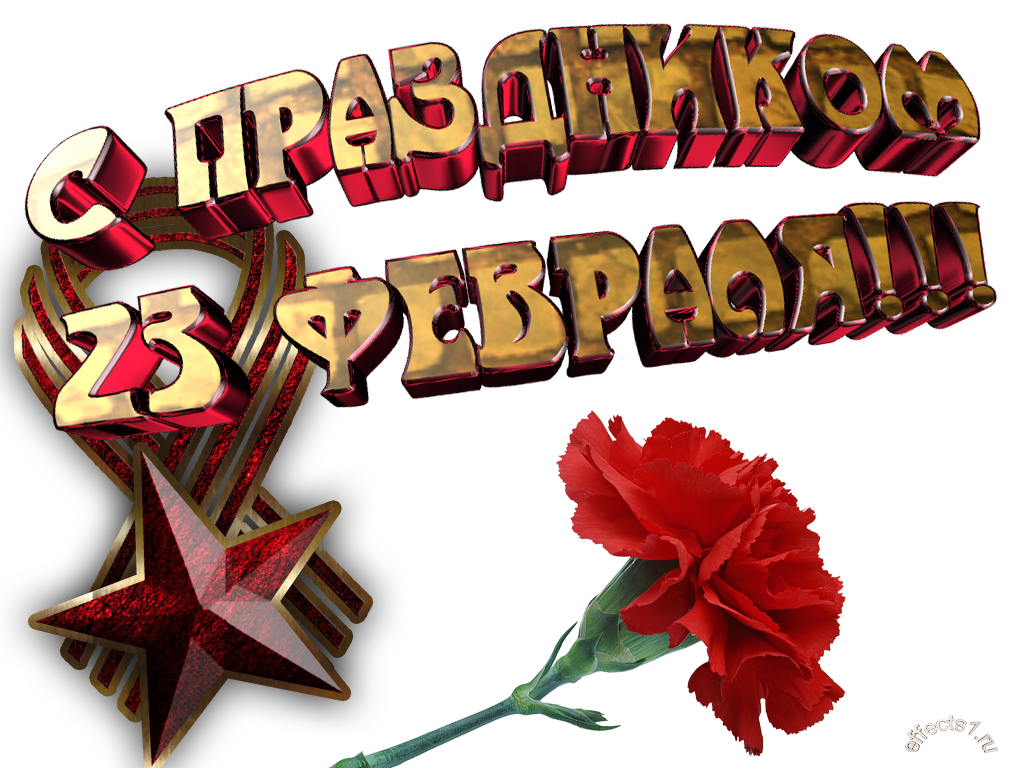 Сценарий спортивного праздника с детьми старшей группы № 1, 2, возраст детей 5-6 летпосвященного «Дню защитников Отечества»Инструктор по физической культуре: Федорова Евгения Михайловна2021Ход Под музыку «Идет солдат по городу» дети  группы  в колонне по 1,заходят в зал выполняют перестроение в полукруг возле центральной стены.Ведущий: День нашей армии сегодня!И ей уже немало лет!Привет защитникам народа!Российской армии привет!-А какой скоро праздник? (ответы детей)-Наши солдаты, офицеры, генералы в любую минуту готовы встать на защиту нашей Родины и нас с вами. И сейчас в этом зале пройдут веселые учения, в которых примут участие дети детского сада старшей группы. Наша веселая армия разделилась на две команды. Морячки это синий кружок, и пограничники это зеленый кружок на форме у каждого участника праздника.-Чтобы сильными расти,Чтобы в армию пойти На веселую зарядку, ты иди.Музыкальная разминка под песню «Служить, России»1. Полки идут стеной, красиво держат строй,И гордо шелестят знамёна.Солдат и рядовой, единою судьбойМы связаны с тобой, друг мой.(перестроение в 4 колонны, ходьба на месте)ПРИПЕВ:Служить России суждено тебе и мне,Служить России, удивительной стране,(правая рука вверх, правая нога на пяточку)Где солнце новое встаёт на небе синем.(рисуем круг перед собой)Плечом к плечу идут российские войска,(поворот в правую сторону 6 шагов вправо)И пусть военная дорога не легка,(поворот на лево, еще раз на лево )Мы будем верою и правдою служить России.( вернуться на своё место)2. В бесстрашии атак спасли мы русский флаг,И дом родной, и наши песни.А, коль придёт беда, собою мы тогда,Отчизну заслоним, друг мой.(перестроение п вары с расхождениет в правую, левую стороны)ПРИПЕВ:Служить России суждено тебе и мне,(то-же)Служить России, удивительной стране,Где солнце новое встаёт на небе синем.Плечом к плечу идут российские войска, (то же в левую сторону)И пусть военная дорога не легка,Мы будем верою и правдою служить России.3. Полки идут стеной, красиво держат строй,И вместе с нами вся Россия.И он, и ты, и я - армейская семья,И этим мы сильны, друг мой.( перестроение из 4 колонны в одну, ходьба, перестроение в 4 колонны)ПРИПЕВ:Служить России суждено тебе и мне,Служить России, удивительной стране,(то-же)Где солнце новое встаёт на небе синем.(то же)Плечом к плечу идут российские войска, ( на месте поворот вокруг себя 8  шагов в правую сторону)И пусть военная дорога не легка, ( на месте поворот вокруг себя в левую сторону 8 шагов)Мы будем верою и правдою служить России. ( ходьба на месте 8 шагов)Проигрыш. Перестроение из 4 колонны в 1, и в полукруг.Плечом к плечу идут российские войска,И пусть военная дорога не легка, (ходьба на месте)Мы «будем» (руки на груди проговаривая слово опускать руки вниз) «служить» (руки на груди проговаривая слово опускать руки вниз)« России»  (руки на груди, поднять вверх)Ведущий.   Сразу видно, что ребята – Настоящие солдаты. Чтобы ловким, сильным стать, Есть наука – побеждать! Вам надо постараться! Начнём соревноваться!Ведущий:Чтобы сильным растиЧтобы в армию пойтиНа веселую зарядку ты, иди!  (Игра «Пять сигналов»)Игра «Пять сигналов»По сигналу «Парад!», дети идут парадным шагом, высоко поднимая колени под песню «Идёт солдат по улице»;По сигналу «Засада!», дети ложатся и не шевелятся, под фонограмму «Пение птиц»;По сигналу «Разведчики!», дети идут осторожно, согнувшись под песню из кинофильма «Семнадцать мгновений весны»;По сигналу «Погоня!», дети бегут под песню «Погоня, погоня, погоня!»;По сигналу «Самолёты разлетелись», дети разлетаются под песню «Первым делом самолёты, ну а девушки, а девушки потом»Ведущий:Посмотрите-ка у насЗдесь собрался целый сад.Все хотят соревноватьсяПошутить и посмеятьсяСилу, ловкость показать,И сноровку доказать!Ведущий:Чтобы воину лучше служилосьНужно на небе чтобы солнце ярче светилось.1 эстафета «Солнышко» Цель: из лент выложить солнце.Ведущий:Чтобы жили мы спокойно, 
В школу шли и в детский сад. 
Не нужны нам вовсе войны, 
Нужен мир для всех ребят! 2 этап «Топкое болото» Цель: С помощью двух обручей  переправится на ту сторону поля, обратно бегом.« Тяжело в учении легко в бою»3 этап «Прыжки в мешках»Цель: попрыгать в мешке до модуля и обратно.«Один за всех и все за одного»4 этап «Ложка картошка» Цель: пронести ложку, а в ней картошку не уронив.Расходятся все по местамРебенок с биноклем смотрит в даль, - Ваня!, посмотри в бинокль, не видишь ли ты самолет в облаках? (Вижу, вижу вон он впереди)Ведущий. Предлагает всем встать в круг выполнить физ минутку «Самолет»«Умелый боец везде молодец»Ведущий: А на горизонте появились танки неприятеляНаша задача уничтожить танки.5 этап «Подбей вражеский танк»Цель: Попасть «гранатой» (мячом) в танк.«Русский солдат не знает преград»6 этап «Пройди через болото» Цель: перебраться через «болото» (прыгая в обручи). Классики«Не теряй отвагу назад ни шагу!»7 этап  «Разведка» Цель: проползти в туннеле под колючей проволокой – не задеть  дети под модули (папы под канат)«Не теряй отвагу, назад ни шагу»8 этап «Склад боеприпасов» Цель: пройти по желтой дорожке, взять мешочек, и  так же обратно.«Наша армия не одна, с нею вся страна»9 этап «Переправа» Цель: Папа шагает, ребенок пролезает у него под ногами до стойки, обратно бегом.Дети и родители занимают места в зрительном зале.Сценка по мотивам народной сказки «Каша из топора»Звучит музыка, заходит, солдат строевым шагом проходит круг останавливается рядом с избушкойВедущий:На побывку шёл солдат, сильно утомился.Он не ел два дня подряд, чуть не заблудился.Но добравшись до села, увидал избушку.Стукнул в крайнее окно – вышла тут старушка.Солдат:Здравствуй, бабушка, нельзя ли у тебя заночевать?Старушка:Что, устал служивый? Ладно, там за печкою кровать.Солдат:А ещё хочу хозяйка очень я тебя спросить:Не найдётся ли солдату что - нибудь перекусить?Старушка:Я сама не ела с вечера, потому, что кушать нечего.Ведущий:К печке подошёл солдатик. Посмотрел по сторонам,Заглянул солдат под лавку и … топор заметил там.Солдат:Знаешь, бабушка, негоже быть голодным до утра.Отворить смогу я кашу из простого топора.Старушка:Разве сможешь?Солдат:Ну конечно, ты скорей котёл неси.Положу топор в котёл я, разведу огонь в печи.(солдат помешивает ложкой в котелке и пробует еду)Старушка:Вкусно?Солдат:Очень! Только соли в этой каши нет простой.Старушка:Посоли служивый вволю, да попробовать изволь.(солдат солит и вновь пробует).Солдат:Скоро будет уж готова. Ну и каша, как вкусна!Не мешало, бы добавить только горсточку пшена.Старушка:Погоди солдат минутку, принесу пшено сейчас.Как считаешь, хватит столько?Солдат:Хватит, будет в самый раз.Ох, как каша хороша всем на удивление.Ложку маслица сюда, было б объедение.Старушка:Вот, солдат, горшочек с маслом, сколько нужно добавляй!Солдат:Всё, уже готова каша. Чашку с ложкой доставай.(старушка несёт часку с большой ложкой, пробует кашу).Старушка:Ай да каша, как вкусна, как навариста она!Я не думала, однако, знать, солдатик я стара,Что сварить, возможно, кашу из простого топора!Солдат и старушка угощают кашей детей и гостей праздникаВедущий:Очень дружно вы играли,Правильно задания выполняли.Праздник наш заканчивается,Мир на земле продолжается.Дружно скажем детвораНашей армии Ура! Дети дарят подарки папам, дядям, дедушкамОбщее фото